Благоустройство муниципальной территории общего пользования: сквер по ул. Красная, с. Фоки, Пермский край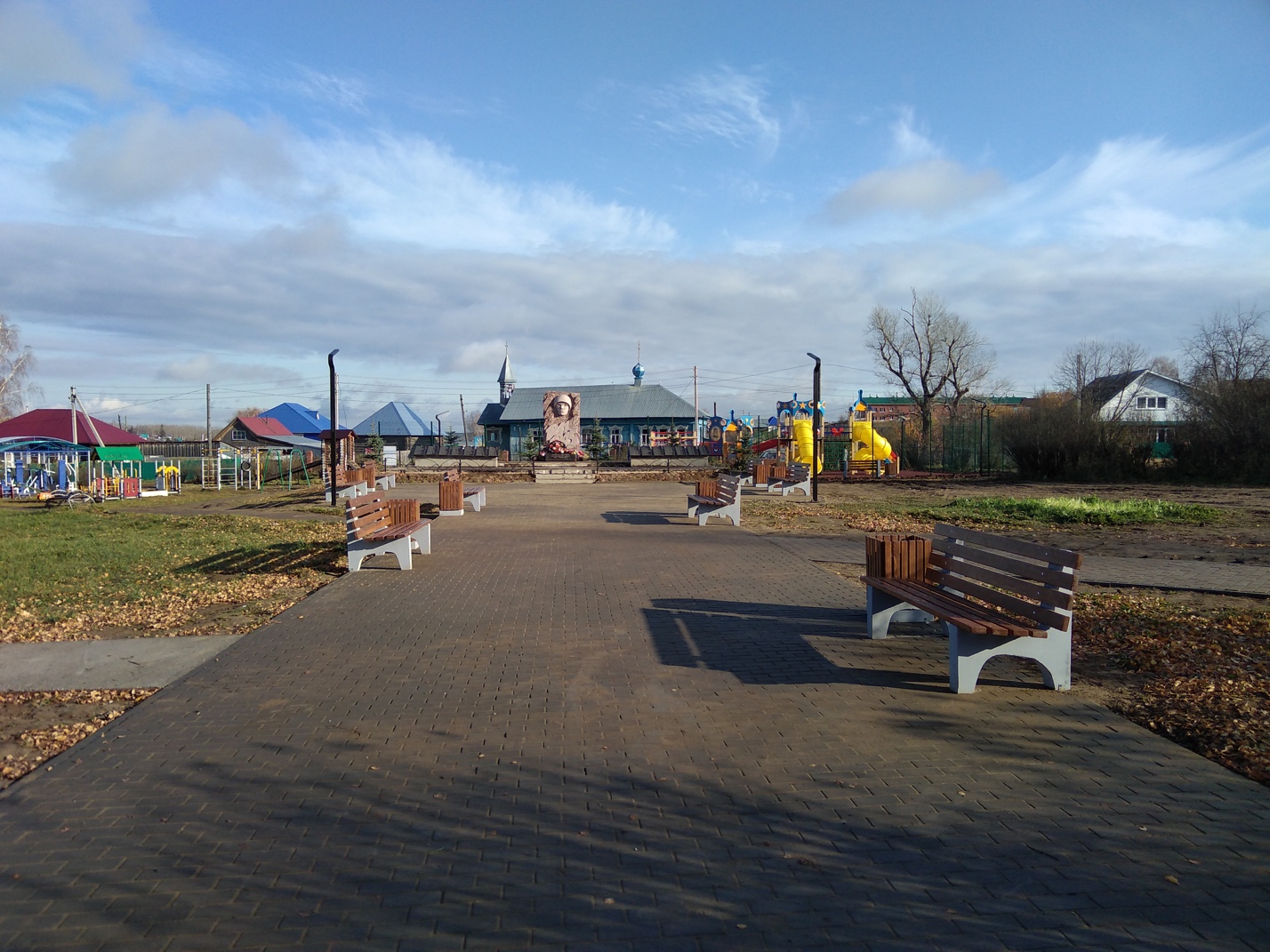 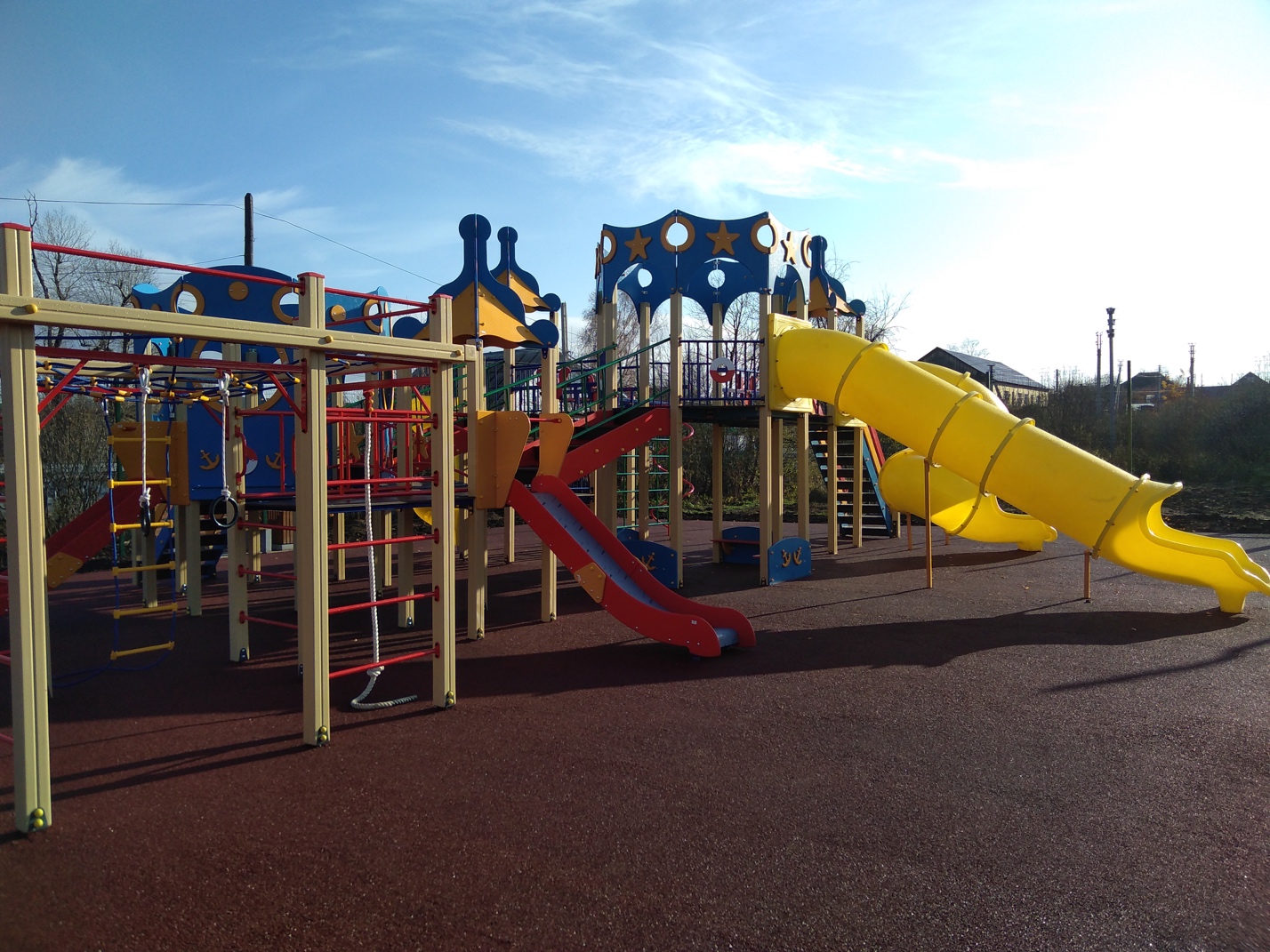 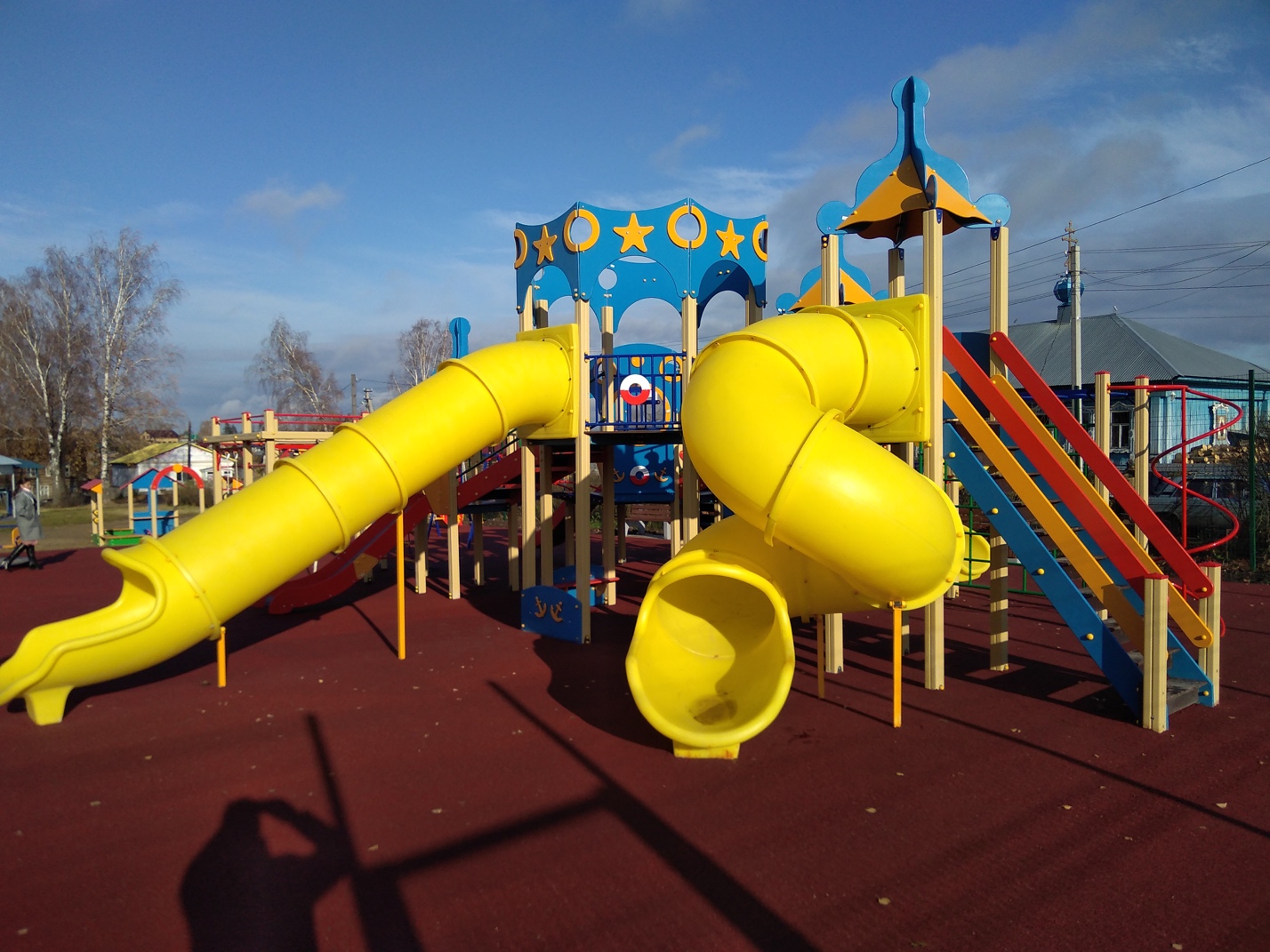 